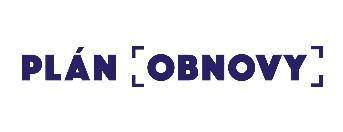 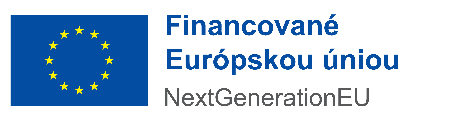 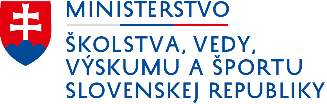 MINISTERSTVO ŠKOLSTVA, VEDY, VÝSKUMU A ŠPORTU SLOVENSKEJ REPUBLIKYoznamujeZmenu vo výzve na predkladanie žiadostí o poskytnutie prostriedkov mechanizmu na podporu obnovy a odolnostiAktualizácia č. 1Dátum aktualizácie 30.11.2023ZOZNAM ZMIEN Výzvazmena termínu uzavretia výzvy z 30.11.2023 na 15.12.2023ZDÔVODNENIE ZMENYDôvodom je indikovanie viacerých potenciálnych žiadateľov, že na predloženie žiadosti potrebujú viac času. V rámci plnenia míľnika je potrebné podporiť najmenej 28 projektov, resp. 31 projektov v rámci komponentu 10 investície 4. Preto je potrebné zabezpečiť, aby sa do výzvy prihlásil dostatočný počet žiadateľov a bolo možné vybrať desať prijímateľov a tým došlo k splneniu míľnika.USMERNENIE PRE ŽIADATEĽOV Vykonávateľ aktualizáciou výzvy č. 1 s názvom Audit úrovne internacionalizácie a implementácia projektov internacionalizácie vysokých škôl a verejných výskumných inštitúcií s kódom  výzvy 10I04-20-V01 na základe § 15 zákona o mechanizme upravil termín uzavretia výzvy. Cieľom aktualizácie výzvy je predĺžiť termín na predkladanie žiadostí z 30.11.2023 na 15.12.2023. Táto zmena nevyvolá zmeny v posudzovaní už predložených žiadostí. Táto zmena sa uplatňuje odo dňa zverejnenia tejto aktualizácie.Názov výzvy:Audit úrovne internacionalizácie a implementácia projektov internacionalizácie vysokých škôl a verejných výskumných inštitúciíKód výzvy:10I04-20-V01Komponent:KOMPONENT 10: Lákanie a udržanie talentovInvestícia:Investícia 4: Podpora internacionalizácie v akademickom prostredí.Hlavný cieľ výzvy:Cieľmi výzvy sú   cieľuskutočniť audit, ktorý posúdi kvalitu aktivít internacionalizácie vysokých škôl a verejných výskumných inštitúcií a identifikuje ich silné a slabé stránky. Audit sa zameria na nasledujúce oblasti:Kvalita a účinnosť existujúcich internacionalizačných aktivít: Posúdenie, ako efektívne a kvalitne vysoké školy a verejné výskumné inštitúcie implementujú a riadia svoje súčasné iniciatívy internacionalizácie. Zahrnuté by mali byť aspekty ako mobilita študentov a zamestnancov, medzinárodná spolupráca, podpora medzinárodného výskumu a ďalšie projekty.Stratégia a plánovanie internacionalizácie: Posúdenie existencie a primeranosti stratégie a plánovania internacionalizácie na úrovni vysokých škôl a verejných výskumných inštitúcií. Vypracovanie samohodnotiacej správy žiadateľa podľa metodiky, Posúdenie úrovne internacionalizácie panelom expertov, vrátane posúdenia silných a slabých stránok žiadateľa, Vypracovanie odporúčaní na implementáciu systémových zmien panelom expertov, Vypracovanie akčných plánov vysokými školami a verejnými výskumnými inštitúciami (založených na odporúčaniach panelu expertov).cieľpodpora projektov na implementáciu odporúčaní auditov v akčnom pláne vysokej školy a verejnej výskumnej inštitúcie vypracovaného na základe hodnotiacich správ Panelov expertovSchéma pomoci:Neuplatňuje sa